Operačný systém (MS Windows, Linux, Mac OS)OS je softvér, ktorý riadi a kontroluje činnosť hardvéru a softvéru v počítači. Poskytuje rozhranie medzi hardvérom a softvérom.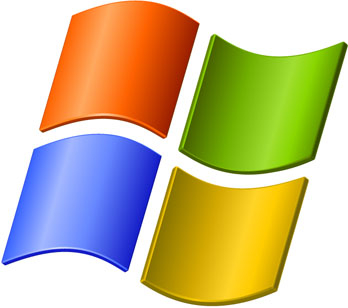 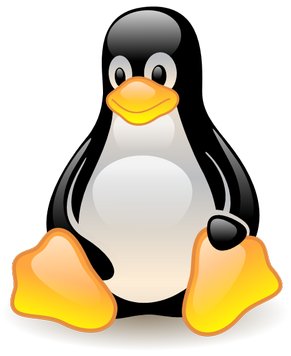 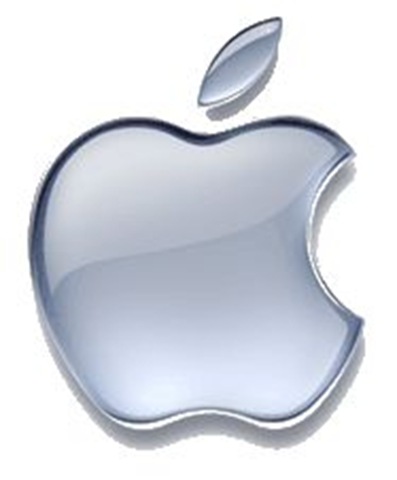 